CLAFOUTIS  LIMOUSIN  AUX  GRIOTTESPour 6 personnes :Ingrédients :500g de griottes4 œufs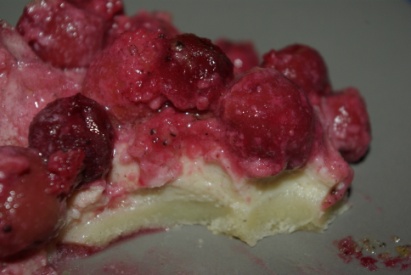 125g de sucre75g de farine50g de beurre25cl de laitvanille2 sachets de sucre vanilléRecouvrir le fond d’un moule  beurré avec 500g de griottes.Fouetter jusqu'à blanchiment 3 œufs + 1 jaune d'oeuf + 125g de sucre + 1 pincée de sel. Incorporer 50g de beurre fondu +  75g de farine. Bien mélanger.Délayer avec 25cl de lait jusqu'à obtention d'une pâte lisse. Ajouter une pointe de vanille.Verser la pâte sur les cerises. Saupoudrer de 2 sachets de sucre vanillé.Cuire au four 45 min à 1h à 180°C.
http://cecilemillot.canalblog.com/archives/2011/05/29/21259697.html